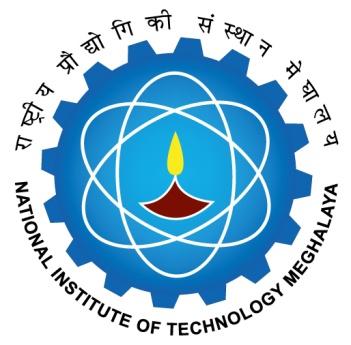 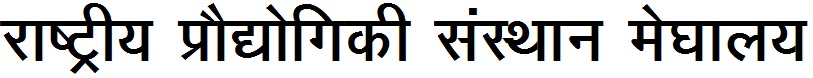 SUPERVISOR(S) ALLOTMENT FORM (Allotment of Supervisor/Co-supervisor to be taken care by the concerned HoD.The HoD should forward the filled form of the scholar(s) by end of the 1st  semester. Consent and CV of the external co-supervisor to be attached with this form.)Department:___________________________________________Verified that the proposed supervisor/co-supervisor are eligible for supervising the PhD scholar as per norms of the Institute. Remarks by DRC Chairman:____________________________________________________________________________________Signature of DRC Chairman___________________________________________________________________________________________________________Forwarded to Dean (AA)Recommended/Not RecommendedDean (AA)Approved/Not ApprovedDirectorSl. No.Scholar’s Name & Roll No.Date of AdmissionCategory (Full Time/Sponsored (Part Time)Broad area of ResearchProposed Supervisor’s Name & SignatureProposed Co-Supervisor’s Name & SignatureRemarks1234Name & Signature of the DRC members:Name & Signature of the DRC members:Name & Signature of the DRC members:(a)__________________________________________(member)(b)_______________________________________(member)(c)__________________________________________ (member) (d)_______________________________________(member)(e)__________________________________________ (member) (f)_______________________________________(member)